Дополнительна общеразвивающая программа «ГЕОГРАФИЯ»АННОТАЦИЯ К ОБРАЗОВАТЕЛЬНОЙ ПРОГРАММЕПрограмма актуальна для детей, интересующихся географией, помогает расширить кругозор, мышление и воображение, научиться планировать интересные и безопасные путешествия, определиться с выбором будущей профессии. Набор на программу общедоступный, обучающиеся зачисляются на программу любого года обучения.Программа ориентирована на детей, желающих получить дополнительное образование в области естествознания. Новизна программы заключается в том, что содержание программы расширяет изучаемые в общеобразовательной школе темы. В её рамках идёт формирование поликультурного пространства, что способствует не только развитию склонностей и способностей обучающихся, но и формированию всесторонне развитой личности. Программой предусмотрено выполнение практических заданий, способствующих освоению методов решения комплексных географических задач, требующих учета географической ситуации на конкретной территории, моделирования природных, социально-экономических и геоэкологических явлений и процессов с учетом пространственно-временных условий и факторов. Для поддержания и развития интереса к предмету в процесс обучения включены занимательные вопросы, интересные факты из истории географии и географических открытий, сведения о современных достижениях и значении науки. Это позволяет обучающимся выявлять и развивать скрытые способности и творческие наклонности. Образовательный процесс построен на принципах научности, доступности, занимательности, связи теории с практикой. Программа открывает большие возможности для развития познавательных и творческих способностей. Основные изучаемые темы:1-2 год обучения (5-6 кл.) - Географическая наука и ее развитие. Планета Земля. Геосферы Земли. Географическая оболочка. Взаимодействие природы и человека. 3 год обучения (7 кл.) - Современный облик планеты Земля. Главные особенности природы Земли. Природа Земли и человек. Континенты и океаны. Евразия. Африка. Австралия и Океания. Антарктида. Южная Америка. Северная Америка. Тихий океан. Индийский океан. Атлантический океан. Северный Ледовитый океан. 4-5 год обучения (8-9 кл.) - География России. Географическое положение, федеративное устройство, история формирования территории государства. Природа России. Население России. Природный фактор в развитии России. Хозяйство России. Социально-экономическая география регионов России. Россия в современном мире. 6 год обучения (10 кл.) - Географическая история человечества. Современная политическая карта мира. География мировых природных ресурсов. Загрязнение окружающей среды. Население мира. География мирового хозяйства. 7 год обучения (11 кл.) - Региональная география. Европа. Азия. Африка. Америка. Австралия и Океания. Глобальные проблемы человечества. В учебные материалы программы включены сведения из истории географии, данные о современных достижениях науки. Практические работы в рамках программы содержат занимательные задания, вопросы разной сложности, что способствует активизации мыслительной деятельности.При поступлении на программу обучающиеся проходят вводную диагностику в форме дистанционной игры «Нооспринт» (дистанция «География»). В течение каждого учебного года дети получают и изучают тематические учебные материалы, выполняют практические, контрольные, олимпиадные задания. Программой ежегодно предусмотрено пять контрольных заданий. Дети имеют возможность выбора индивидуального темпа обучения. Они регулярно получают педагогическую помощь и поддержку в освоении материала, информацию о результатах обучения. Для коммуникации используются дистанционные сервисы, электронная почта, Дзен канал, мессенджер Вк. В рамках программы школьники знакомятся с актуальными информационными ресурсами по географии, получают практический опыт работы с российским дистанционным интернет-сервисом Online Test Pad, что способствует развитию ИКТ-компетенций.Программа предусматривает участие детей в различных воспитательных мероприятиях (игра «Нооспринт», краевые дистанционные игры «Зимний калейдоскоп» и «Летний калейдоскоп», викторины «День Победы» и «Путешествие по России» и другие). Участники награждаются сертификатами (электронными документами). По итогам освоения программы проводится промежуточная и итоговая аттестация. Промежуточная аттестация проходит по окончанию 1, 2, 3, 4, 5 и 6 года обучения в форме краевой олимпиады по географии. По её итогам выдается Сертификат. Итоговая аттестация проводится по завершению 7 года обучения также в рамках краевой олимпиады по географии. Обучающимся, освоившим дополнительную общеразвивающую программу «География» и прошедшим итоговую аттестацию, выдается документ об обучении установленного образца: Свидетельство об обучении (электронный документ). Данные документы пополняют индивидуальные портфолио обучающихся.Цель программы – развитие у обучающихся интереса к изучению географии, расширение и углубление географических знаний, развитие навыков их практического применения, интеллектуальных, творческих способностей, формирование естественнонаучной картины мира, ориентация на профессии, связанные с географией.Задачи программы:Личностные:развивать интерес обучающихся к географии, к решению практических географических задач;развивать географическое мышление для ориентации в проблемах территориальной организации общества, его взаимодействия с природой, навыков грамотного решения бытовых и профессионально ориентированных задач;формировать ценностное отношение к научным знаниям;воспитывать патриотизм, толерантность к другим народам и культурам;формировать культуру труда, аккуратность, терпение, умение доводить работу до конца;развивать интерес к профессиям в области географии;воспитывать экологическую культуру и социально-ответственное отношение к окружающей среде в ходе повседневной трудовой и бытовой деятельности;формировать информационную культуру.Предметные:обеспечить прочное, сознательное овладение географическими знаниями, умениями, навыками в рамках содержания программы;учить правильно применять географическую терминологию;обеспечить освоение методов решения комплексных географических задач, требующих учета географической ситуации на конкретной территории, моделирования природных, социально-экономических и геоэкологических явлений и процессов с учетом пространственно-временных условий и факторов;расширять кругозор обучающихся в области географии;ознакомить с рядом современных профессий, связанных с географий.Метапредметные:развивать логическое, алгоритмическое, абстрактное мышление;развивать умение планировать познавательную деятельность;развивать умение устанавливать межпредметные связи географии с другими науками;развивать способность применять полученные знания, умения, навыки в практической деятельности;развивать умение работать с различными информационными источниками;развивать коммуникативные навыки;развивать ИКТ-компетенции.Ожидаемые результатыЛичностные результаты:повышение интереса к географии;ценностное отношение к научным знаниям;качественное, ответственное выполнение практических, контрольных, олимпиадных заданий, предусмотренных программой;повышение мотивации к участию в образовательных событиях, мероприятиях естественнонаучное направленности;использование приобретенных знаний и умений в повседневной жизни, для участия в туристических программах различного уровня, обеспечения безопасности жизнедеятельности;повышение интереса к профессиям, связанным с географией.Метапредметные результаты:умение планировать учебную деятельность в соответствии с поставленными задачами и условиями, реализовывать намеченный план;развитие навыков поиска, анализа, синтеза и интерпретации информации;умение оценивать результаты учебной деятельности, делать выводы;умение использовать компьютерные и коммуникационные технологии как инструмент достижения целей.Предметные результаты:знание/понимание особенностей современного этапа развития географической науки, ее объекта, предмета, структуры, методов и источников географической информации, основных теорий и концепций; значения географической науки в решении социально-экономических и геоэкологических проблем человеческого общества; смысла основных теоретических категорий и понятий, включая географическое положение, географическое районирование, территориальные системы, комплексное географическое страноведение и регионализм, развитие географической оболочки, природопользование и геоэкологию, географическое разделение труда;умение применять основные положения географической науки для описания и анализа современного мира как сложной, противоречивой и динамичной природно-общественной территориальной системы; характеризовать разные типы стран и районов, составлять комплексные географические характеристики различных территорий; проводить учебные исследования, моделирование и проектирование территориальных взаимодействий различных географических явлений и процессов с использованием разнообразных методов географической науки; решать социально значимые географические задачи на основе проведения геоэкологической и геоэкономической экспертизы;применение приобретенных знаний и умений в практической деятельности и повседневной жизни для: анализа и оценки разных территорий с точки зрения взаимосвязей природных, социально-экономических, техногенных объектов и процессов в условиях планирования их развития; описания и объяснения разнообразных явлений в окружающей среде на основе их географической и геоэкологической экспертизы; геологического обоснования инженерно-хозяйственной деятельности, техногенного воздействия на земную кору.Учебно-тематический план Обозначения: ВК - входной контроль, К/р - контрольная работа, ТА - текущая аттестация, ПА - промежуточная аттестация, Ол - олимпиада, ИА - итоговая аттестация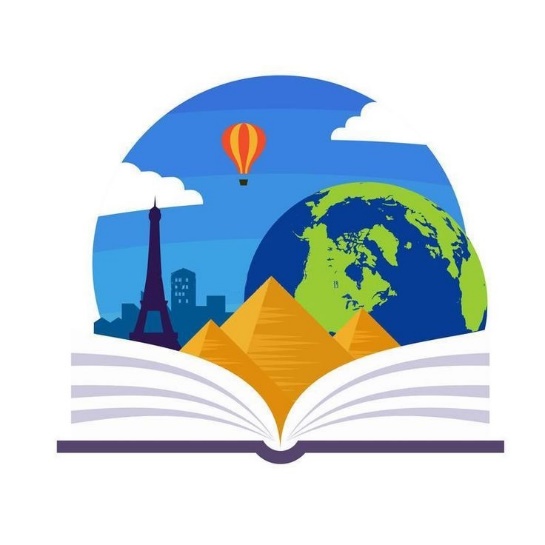 Педагоги дополнительного образования: Реймерс Марина Германовна, Кац Светлана ВикторовнаНаправленность: Естественно-научнаяУровень: УглубленныйПродолжительность обучения: 7 летФорма обучения: Заочная с применением дистанционных образовательных технологийОсобые условия для поступления: НетСроки начала обучения: 15.10.2024Расписание занятий: 1 раз в неделю по 4 часаВозраст обучающихся: 11-18 летКоличество обучающихся для поступления: 25Количество групп: 2Участники программы: Учащиеся Пермского краяМесто проведения занятий: дистанционноНаименование разделовИтого по программе, час.1 год обучения(5 класс)1 год обучения(5 класс)1 год обучения(5 класс)1 год обучения(5 класс)2 год обучения(6 класс)2 год обучения(6 класс)2 год обучения(6 класс)2 год обучения(6 класс)3 год обучения(7 класс)3 год обучения(7 класс)3 год обучения(7 класс)3 год обучения(7 класс)4 год обучения(8 класс)4 год обучения(8 класс)4 год обучения(8 класс)4 год обучения(8 класс)5 год обучения(9 класс)5 год обучения(9 класс)5 год обучения(9 класс)5 год обучения(9 класс)6 год обучения(10 класс)6 год обучения(10 класс)6 год обучения(10 класс)6 год обучения(10 класс)7 год обучения(11 класс)7 год обучения(11 класс)7 год обучения(11 класс)7 год обучения(11 класс)Наименование разделовИтого по программе, час.Всего, час.в т.ч.в т.ч.Форма  контроляВсего, часв т.ч.в т.ч.Форма контроляВсего, часв т.ч.в т.ч.Форма  контроляВсего, часв т.ч.в т.ч.Форма  контроляВсего, часв т.ч.в т.ч.Форма  контроляВсего, часв т.чв т.чФорма  контроляВсего, часв т.чв т.чФорма  контроляНаименование разделовИтого по программе, час.Всего, час.ТеорияПрактикаФорма  контроляВсего, часТеорияПрактикаФорма контроляВсего, часТеорияПрактикаФорма  контроляВсего, часТеорияПрактикаФорма  контроляВсего, часТеорияПрактикаФорма  контроляВсего, часТеорияПрактикаФорма  контроляВсего, часТеорияПрактикаФорма  контроля1. Географическая наука и ее развитие40201010К/р (ВК)201010К/р (ТА)2. Планета Земля40201010К/р (ТА)201010К/р (ТА)3. Геосферы Земли80402020К/р (ТА)402020К/р (ТА)4. Географическая оболочка40201010К/р (ТА) К/р (ТА)201010К/р (ТА) К/р (ТА)5. Взаимодействие человека и природ40201010Ол. (ПА)201010Ол. (ПА)6. Современный облик планеты Земля. Главные особенности природы Земли. Природа Земли и человек20201010К/р (ТА)7. Континенты и океаны. Евразия20201010К/р (ТА)8. Континенты и океаны. Африка20402020К/р (ТА)9. Континенты и океаны. Австралия. Антарктида20201010К/р (ТА)10. Континенты и океаны. Южная Америка. Северная Америка20201010К/р (ТА)11. Континенты и океаны. Тихий океан. Индийский океан. Атлантический океан. Северный Ледовитый океан20201010Ол. (ПА)12. География России. Географическое положение, федеративное устройство, история формирования территории государства40402020К/р (ТА) К/р (ТА)13. Природа России.40402020К/р (ТА) К/р (ТА)14. Население России.20201010К/р (ТА)15. Природный фактор в развитии России.20201010Ол. (ПА)16. Хозяйство России.40402020К/р (ТА) К/р (ТА)17. Социально-экономическая география регионов России40402020К/р (ТА) К/р (ТА)18. Россия в современном мире.40402020К/р (ТА)  Ол. (ПА)19. Географическая история человечества.20201010К/р (ТА)20. Современная политическая карта мира.20201010К/р (ТА)21. География мировых природных ресурсов. Загрязнение окружающей среды.20201010К/р (ТА)22. Население мира.20201010К/р (ТА)23. География мирового хозяйства40402020К/р (ТА)Ол. (ПА)24. Региональная география. Европа.20201010К/р (ТА)25. Региональная география. Азия.20201010К/р (ТА)26. Региональная география. Африка.20201010К/р (ТА)27. Региональная география. Америка.20201010К/р (ТА)28. Региональная география. Австралия и Океания.20201010К/р (ТА)29. Глобальные проблемы человечества.20201010Ол. (ИА)Итого по ДОП8401206060120606012060601206060120606012060601206060